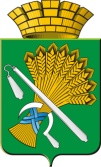 ДУМА КАМЫШЛОВСКОГО ГОРОДСКОГО ОКРУГА(седьмого созыва)РЕШЕНИЕот 20.09.2018 года          № 298О внесении изменений в Положение о знаке отличия Камышловского городского округа «За заслуги перед городом Камышловом», утвержденное решением Думы Камышловского городского округа от 26.04.2018 г. № 241  В соответствии с Уставом Камышловского городского округа,Дума Камышловского городского округаРЕШИЛА:Внести в Положение о знаке отличия Камышловского городского округа "За заслуги перед городом Камышловом", утвержденное решением Думы Камышловского городского округа от 26.04.2018 г. № 241 следующие изменения: в пункте 25 слово «пособие» заменить на «вознаграждение»; пункте 9 исключить слова «(Приложение № 2 к настоящему Решению)».2. Данное решение вступает в силу после официального опубликования в газете «Камышловские известия».3. Контроль исполнения настоящего решения возложить на комитет по местному самоуправлению и правовому регулированию Думы Камышловского городского округа (Соколову Р.Р.).Председатель Думы Камышловского городского округа 				Т.А.ЧикуноваГлава Камышловского городского округа                       	А.В.Половников